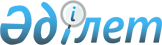 "2018-2020 жылдарға арналған аудандық бюджет туралы" Арал аудандық мәслихатының 2017 жылғы 22 желтоқсандағы № 121 шешіміне өзгерістер енгізу туралы
					
			Мерзімі біткен
			
			
		
					Қызылорда облысы Арал аудандық мәслихатының 2018 жылғы 21 маусымдағы № 162 шешімі. Қызылорда облысының Әділет департаментінде 2018 жылғы 29 маусымда № 6349 болып тіркелді. Қолданылу мерзімінің аяқталуына байланысты тоқтатылды
      Қазақстан Республикасының Бюджет кодексі, Қазақстан республикасы кодексінің 2008 жылғы 4 желтоқсандағы 109-бабына және "Қазақстан Республикасындағы жергілікті мемлекеттік басқару және өзін-өзі басқару туралы" Қазақстан Республикасының 2001 жылғы 23 қаңтардағы Заңының 6-бабының 1-тармағының 1) тармақшасына сәйкес Арал аудандық мәслихаты ШЕШІМ ҚАБЫЛДАДЫ:
      1. "2018-2020 жылдарға арналған аудандық бюджет туралы" Арал аудандық мәслихатының 2017 жылғы 22 желтоқсандағы кезекті жиырмасыншы сессиясының № 121 шешіміне (нормативтік құқықтық актілердің мемлекеттік тіркеу Тізілімінде 6101 нөмірімен тіркелген, аудандық "Толқын" газетінің 2018 жылғы 20 қаңтардағы № 6 санында және 2018 жылғы 9 қаңтарда Қазақстан Республикасы нормативтік құқықтық актілердің эталондық бақылау банкінде жарияланған) мынадай өзгерістер енгізілсін:
      1-тармақ мынадай жаңа редакцияда жазылсын:
      "1. 2018-2020 жылдарға арналған аудандық бюджет 1, 2 және 3-қосымшаларға сәйкес, оның ішінде 2018 жылға мынадай көлемде бекітілсін:
      1) кірістер - 14 732 061,2 мың теңге, оның ішінде:
      салықтық түсімдер - 1 879 383 мың теңге;
      салықтық емес түсімдер - 19 944 мың теңге;
      негізгі капиталды сатудан түскен түсімдер - 43 350 мың теңге;
      трансферттер түсімдері - 12 789 384,2 мың теңге, оның ішінде субвенция көлемі 9 054 373 мың теңге;
      2) шығындар – 14 738 015 мың теңге;
      3) таза бюджеттік кредит беру - 1 309 мың теңге;
      бюджеттік кредиттер - 10 926 мың теңге;
      бюджеттік кредиттерді өтеу - 9 617 мың теңге;
      4) қаржы активтерімен жасалатын операциялар бойынша сальдо - 41 103 мың теңге;
      қаржы активтерін сатып алу - 41 103 мың теңге;
      мемлекеттік қаржы активтерін сатудан түсетін түсімдер - 0;
      5) бюджет тапшылығы (профициті) - - 48 365,8 мың теңге;
      6) бюджет тапшылығын қаржыландыру (профицитін пайдалану) - 48 365,8 мың теңге.";
      аталған шешімінің 1 қосымшасы осы шешімнің қосымшасына сәйкес жазылсын.
      2. Осы шешім 2018 жылғы 1 қаңтардан бастап қолданысқа енгізіледі және ресми жариялауға жатады. 2018 жылға арналған аудандық бюджет
					© 2012. Қазақстан Республикасы Әділет министрлігінің «Қазақстан Республикасының Заңнама және құқықтық ақпарат институты» ШЖҚ РМК
				
      Арал аудандық мәслихатының кезектен
тыс жиырма алтыншы сессиясының
төрағасы

Ж. Жалғасбеков

      Арал аудандық мәслихатының хатшысы

Д. Мадинов
2018 жылғы "21" маусымдағы №162 Арал аудандық мәслихатының шешіміне қосымша2017 жылғы "22" желтоқсандағы № 121 Арал аудандық мәслихатының шешіміне 1-қосымша мың теңге
Санаты 
Санаты 
Санаты 
Санаты 
2018 жыл сомасы
Сыныбы 
Сыныбы 
Сыныбы 
2018 жыл сомасы
Ішкі сыныбы
Ішкі сыныбы
2018 жыл сомасы
Атауы 
2018 жыл сомасы
1
2
3
4
5
1. Кірістер
14 732 061,2
1
Салықтық түсімдер
1 879 383
01
Табыс салығы
277 561
2
Жеке табыс салығы
277 561
03
Әлеуметтiк салық
246 072
1
Әлеуметтiк салық
246 072
04
Меншiкке салынатын салықтар
1 296 213
1
Мүлiкке салынатын салықтар
1 260 733
3
Жер салығы
14 249
4
Көлiк құралдарына салынатын салық
20 431
5
Бiрыңғай жер салығы
800
05
Тауарларға, жұмыстарға және қызметтерге салынатын iшкi салықтар
50 056
2
Акциздер
6 736
3
Табиғи және басқа да ресурстарды пайдаланғаны үшiн түсетiн түсiмдер
13 332
4
Кәсiпкерлiк және кәсiби қызметтi жүргiзгенi үшiн алынатын алымдар
28 062
5
Ойын бизнесіне салық
1 926
 

08
Заңдық мәнді іс-әрекеттерді жасағаны және (немесе) оған уәкілеттігі бар мемлекеттік органдар немесе лауазымды адамдар құжаттар бергені үшін алынатын міндетті төлемдер
9 481
1
Мемлекеттiк баж
 9 481
2
Салықтық емес түсімдер
19 944
01
Мемлекеттік меншіктен түсетін кірістер
 9 394
5
Мемлекет меншігіндегі мүлікті жалға беруден түсетін кірістер 
9 000
7
Мемлекеттік бюджеттен берілген кредиттер бойынша сыйақылар
11
9
Мемлекет меншігінен түсетін басқа да кірістер
383
04
Мемлекекттік бюджеттен қаржыландырылатын, сондай-ақ Қазақстан Республикасы Ұлттық Банкінің бюджетінен (шығыстар сметасына) ұсталатын және қаржыландырылатын мемлекеттік мекемелер салатын айыппұлдар,өсімпұлдар,санкциялар,өндіріп алулар
450
1
Мемлекекттік бюджеттен қаржыландырылатын, сондай-ақ Қазақстан Республикасы Ұлттық Банкінің бюджетінен (шығыстар сметасына) ұсталатын және қаржыландырылатын мемлекеттік мекемелер салатын айыппұлдар,өсімпұлдар,санкциялар,өндіріп алулар
450
06
Өзге де салықтық емес түсімдер
10 100
1
Өзге де салықтық емес түсімдер
10 100
3
Негiзгi капиталды сатудан түсетін түсімдер
43 350
01
Мемлекеттік мекемелерге бекітілген мемлекеттік мүлікті сату
530
1
Мемлекеттік мекемелерге бекітілген мемлекеттік мүлікті сату
530
03
Жердi және материалдық емес активтердi сату
42 820
1
Жердi сату
33 020
2
Материалдық емес активтерді сату
9 800
4
Трансферттердің түсімдері
12 789 384,2
02
Мемлекеттiк басқарудың жоғары тұрған органдарынан түсетiн трансферттер
12 789 384,2
2
Облыстық бюджеттен түсетiн трансферттер
12 789 384,2
Функционалдық топ
Функционалдық топ
Функционалдық топ
Функционалдық топ
2018 жыл сомасы
Бюджеттік бағдарламалардың әкімшісі
Бюджеттік бағдарламалардың әкімшісі
Бюджеттік бағдарламалардың әкімшісі
2018 жыл сомасы
Бағдарлама 
Бағдарлама 
2018 жыл сомасы
Атауы 
2018 жыл сомасы
2. Шығындар
14 738 015
01
Жалпы сипаттағы мемлекеттік қызметтер
766 466
112
Аудан (облыстық маңызы бар қала) мәслихатының аппараты
30 289
001
Аудан (облыстық маңызы бар қала) мәслихатының қызметін қамтамасыз ету жөніндегі қызметтер
29 053
003
Мемлекеттік органның күрделі шығыстары
1 236
122
Аудан (облыстық маңызы бар қала) әкімінің аппараты
180 593
001
Аудан (облыстық маңызы бар қала) әкімінің қызметін қамтамасыз ету жөніндегі қызметтер
151 746
003
Мемлекеттік органның күрделі шығыстары
28 847
123
Қаладағы аудан, аудандық маңызы бар қала, кент, ауыл, ауылдық округ әкімінің аппараты
262 741
001
Қаладағы аудан, аудандық маңызы бар қаланың, кент, ауыл, ауылдық округ әкімінің қызметін қамтамасыз ету жөніндегі қызметтер
262 741
452
Ауданның (облыстық маңызы бар қаланың) қаржы бөлімі
105 766
 

001
Ауданның (облыстық маңызы бар қаланың) бюджеттін орындау және коммуналдық меншігін басқару саласындағы мемлекеттік саясатты іске асыру жөніндегі қызметтер
27 712
010
Жекешелендіру, коммуналдық меншікті басқару, жекешелендіруден кейінгі қызмет және осыған байланысты дауларды реттеу
400
113
Жергілікті бюджеттерден берілетін ағымдағы нысаналы трансферттер
77 654
805
Ауданның (облыстық маңызы бар қаланың) мемлекеттік сатып алу бөлімі
18 553
001
Жергілікті деңгейде мемлекеттік сатып алу саласындағы мемлекеттік саясатты іске асыру жөніндегі қызметтер
15 853
003
Мемлекеттік органның күрделі шығыстары
2 700
453
Ауданның (облыстық маңызы бар қаланың) экономика және бюджеттік жоспарлау бөлімі
31 032
 

001
Экономикалық саясатты, мемлекеттік жоспарлау жүйесін қалыптастыру және дамыту саласындағы мемлекеттік саясатты іске асыру жөніндегі қызметтер
31 032
458
Ауданның (облыстық маңызы бар қаланың) тұрғын үй-коммуналдық шаруашылығы, жолаушылар көлігі және автомобиль жолдары бөлімі
52 455
001
Жергілікті деңгейде тұрғын үй-коммуналдық шаруашылығы, жолаушылар көлігі және автомобиль жолдары саласындағы мемлекеттік саясатты іске асыру жөніндегі қызметтер
24 288
113
Жергілікті бюджеттерден берілетін ағымдағы нысаналы трансферттер
28 167
472
Ауданның (облыстық маңызы бар қаланың) құрылыс, сәулет және қала құрылысы бөлімі
8 900
040
Мемлекеттік органдардың объектілерін дамыту
8 900
493
Ауданның (облыстық маңызы бар қаланың) кәсіпкерлік, өнеркәсіп және туризм бөлімі
14 320
001
Жергілікті деңгейде кәсіпкерлікті, өнеркәсіпті және туризмді дамыту саласындағы мемлекеттік саясатты іске асыру жөніндегі қызметтер
14 320
801
Ауданның (облыстық маңызы бар қаланың) жұмыспен қамту, әлеуметтік бағдарламалар және азаматтық хал актілерін тіркеу бөлімі
61 817
001
Жергілікті деңгейде жұмыспен қамту, әлеуметтік бағдарламалар және азаматтық хал актілерін тіркеу саласындағы мемлекеттік саясатты іске асыру жөніндегі қызметтер
56 264
003
Мемлекеттік органның күрделі шығыстары
1 828
032
Ведомстволық бағыныстағы мемлекеттік мекемелер мен ұйымдардың күрделі шығыстары
225
113
Жергілікті бюджеттерден берілетін ағымдағы нысаналы трансферттер
3 500
02
Қорғаныс
13 944
122
Аудан (облыстық маңызы бар қала) әкімінің аппараты
13 944
005
Жалпыға бірдей әскери міндетті атқару шеңберіндегі іс-шаралар
6 481
006
Аудан (облыстық маңызы бар қала) ауқымындағы төтенше жағдайлардың алдын алу және оларды жою
2 795
007
Аудандық (қалалық) ауқымдағы дала өрттерінің, сондай-ақ мемлекеттік өртке қарсы қызмет органдары құрылмаған елдi мекендерде өрттердің алдын алу және оларды сөндіру жөніндегі іс-шаралар
4 668
03
Қоғамдық тәртіп, қауіпсіздік, құқықтық, сот, қылмыстық-атқару қызметі
2 545
 

458
Ауданның (облыстық маңызы бар қаланың) тұрғын үй-коммуналдық шаруашылығы, жолаушылар көлігі және автомобиль жолдары бөлімі
2 545
021
Елді мекендерде жол қозғалысы қауіпсіздігін қамтамасыз ету
2 545
04
Білім беру
8 070 144
123
Қаладағы аудан, аудандық маңызы бар қала, кент, ауыл, ауылдық округ әкімінің аппараты
176 449
004
Мектепке дейінгі тәрбие мен оқыту ұйымдарының қызметін қамтамасыз ету
134 752
041
Мектепке дейінгі білім беру ұйымдарында мемлекеттік білім беру тапсырысын іске асыруға
41 697
464
Ауданның (облыстық маңызы бар қаланың) білім бөлімі
303 135
040
Мектепке дейінгі білім беру ұйымдарында мемлекеттік білім беру тапсырысын іске асыруға
303 135
464
Ауданның (облыстық маңызы бар қаланың) білім бөлімі
6 961 491
003
Жалпы білім беру
6 824 603
006
Балаларға қосымша білім беру
136 888
465
Ауданның (облыстық маңызы бар қаланың) дене шынықтыру және спорт бөлімі
62 001
017
Балалар мен жасөспірімдерге спорт бойынша қосымша білім беру
62 001
472
Ауданның (облыстық маңызы бар қаланың) құрылыс, сәулет және қала құрылысы бөлімі
4 300
022
Бастауыш, негізгі орта және жалпы орта бiлiм беру объектілерін салу және реконструкциялау
4 300
464
Ауданның (облыстық маңызы бар қаланың) білім бөлімі
562 768
001
Жергілікті деңгейде білім беру саласындағы мемлекеттік саясатты іске асыру жөніндегі қызметтер
31 328
 

005
Ауданның (облыстық маңызы бар қаланың) мемлекеттiк бiлiм беру мекемелер үшiн оқулықтар мен оқу-әдiстемелiк кешендерді сатып алу және жеткiзу
164 454
007
Аудандық (қалалық) ауқымдағы мектеп олимпиадаларын және мектептен тыс іс-шараларды өткізу
995
 

015
Жетім баланы (жетім балаларды) және ата-аналарының қамқорынсыз қалған баланы (балаларды) күтіп-ұстауға қамқоршыларға (қорғаншыларға) ай сайынғы ақшалай қаражат төлемі
23 164
029
Балалар мен жасөспірімдердің психикалық денсаулығын зерттеу және халыққа психологиялық – медициналық-педагогикалық консультациялық көмек көрсету
9 613
067
Ведомстволық бағыныстағы мемлекеттік мекемелер мен ұйымдардың күрделі шығыстары
329 442
068
Халықтың компьютерлік сауаттылығын арттыруды қамтамасыз ету
1 447
113
Жергілікті бюджеттерден берілетін ағымдағы нысаналы трансферттер
2 325
05
Денсаулық сақтау 
1 475
123
Қаладағы аудан, аудандық маңызы бар қала, кент, ауыл, ауылдық округ әкімінің аппараты
1 475
 

002
Шұғыл жағдайларда сырқаты ауыр адамдарды дәрігерлік көмек көрсететін ең жақын денсаулық сақтау ұйымына дейін жеткізуді ұйымдастыру
1 475
06
Әлеуметтiк көмек және әлеуметтiк қамсыздандыру
831 174,4
464
Ауданның (облыстық маңызы бар қаланың) білім бөлімі
2 476
030
Патронат тәрбиешілерге берілген баланы (балаларды) асырап бағу
2 476
801
Ауданның (облыстық маңызы бар қаланың) жұмыспен қамту, әлеуметтік бағдарламалар және азаматтық хал актілерін тіркеу бөлімі
244 193
010
Мемлекеттік атаулы әлеуметтік көмек 
244 193
123
Қаладағы аудан, аудандық маңызы бар қала, кент, ауыл, ауылдық округ әкімінің аппараты
7 959
003
Мұқтаж азаматтарға үйінде әлеуметтік көмек көрсету
7 959
801
Ауданның (облыстық маңызы бар қаланың) жұмыспен қамту, әлеуметтік бағдарламалар және азаматтық хал актілерін тіркеу бөлімі
530 812,4
004
Жұмыспен қамту бағдарламасы
224 705
 

006
Ауылдық жерлерде тұратын денсаулық сақтау, білім беру, әлеуметтік қамтамасыз ету, мәдениет, спорт және ветеринар мамандарына отын сатып алуға Қазақстан Республикасының заңнамасына сәйкес әлеуметтік көмек көрсету
23 161
007
Тұрғын үйге көмек көрсету
40 997
008
1999 жылдың 26 шілдесінде "Отан", "Даңқ" ордендерімен марапатталған, "Халық Қаһарманы" атағын және республиканың құрметті атақтарын алған азаматтарды әлеуметтік қолдау
420
009
Үйден тәрбиеленіп оқытылатын мүгедек балаларды материалдық қамтамасыз ету
4 381
011
Жергілікті өкілетті органдардың шешімі бойынша мұқтаж азаматтардың жекелеген топтарына әлеуметтік көмек
134 079,4
014
Мұқтаж азаматтарға үйде әлеуметтiк көмек көрсету
1 570
 

017
Оңалтудың жеке бағдарламасына сәйкес мұқтаж мүгедектердi мiндеттi гигиеналық құралдармен қамтамасыз ету, қозғалуға қиындығы бар бірінші топтағы мүгедектерге жеке көмекшінің және есту бойынша мүгедектерге қолмен көрсететiн тіл маманының қызметтерін ұсыну 
46 549
023
Жұмыспен қамту орталықтарының қызметін қамтамасыз ету 
54 950
801
Ауданның (облыстық маңызы бар қаланың) жұмыспен қамту, әлеуметтік бағдарламалар және азаматтық хал актілерін тіркеу бөлімі
45 734
018
Жәрдемақыларды және басқа да әлеуметтік төлемдерді есептеу, төлеу мен жеткізу бойынша қызметтерге ақы төлеу
2 207
050
Қазақстан Республикасында мүгедектердің құқықтарын қамтамасыз ету және өмір сүру сапасын жақсарту жөніндегі 2012-2018 жылдарға арналған іс-шаралар жоспарын іске асыру
43 527
07
Тұрғын үй-коммуналдық шаруашылық
686 017,6
 

458
Ауданның (облыстық маңызы бар қаланың) тұрғын үй-коммуналдық шаруашылығы, жолаушылар көлігі және автомобиль жолдары бөлімі
454
049
Көп пәтерлі тұрғын үйлерде энергетикалық аудит жүргізу 
454
 

458
Ауданның (облыстық маңызы бар қаланың) тұрғын үй-коммуналдық шаруашылығы, жолаушылар көлігі және автомобиль жолдары бөлімі
10 401,6
012
Сумен жабдықтау және су бұру жүйесінің жұмыс істеуі
1 885
048
Қаланы және елді мекендерді абаттандыруды дамыту
8 516,6
472
Ауданның (облыстық маңызы бар қаланың) құрылыс, сәулет және қала құрылысы бөлімі
623 447
005
Коммуналдық шаруашылығын дамыту
10 000
006
Сумен жабдықтау және су бұру жүйесін дамыту 
613 447
123
Қаладағы аудан, аудандық маңызы бар қала, кент, ауыл, ауылдық округ әкімінің аппараты
10 680
008
Елді мекендердегі көшелерді жарықтандыру
6 780
009
Елдi мекендердiң санитариясын қамтамасыз ету
3 900
458
Ауданның (облыстық маңызы бар қаланың) тұрғын үй-коммуналдық шаруашылығы, жолаушылар көлігі және автомобиль жолдары бөлімі
41 035
018
Елдi мекендердi абаттандыру және көгалдандыру
41 035
08
Мәдениет, спорт, туризм және ақпараттық кеңістiк
718 607
123
Қаладағы аудан, аудандық маңызы бар қала, кент, ауыл, ауылдық округ әкімінің аппараты
162 163
006
Жергілікті деңгейде мәдени-демалыс жұмыстарын қолдау
162 163
455
Ауданның (облыстық маңызы бар қаланың) мәдениет және тілдерді дамыту бөлімі
157 543
003
Мәдени-демалыс жұмысын қолдау
121 837
009
Тарихи-мәдени мұра ескерткіштерін сақтауды және оларға қол жетімділікті қамтамасыз ету
35 706
465
Ауданның (облыстық маңызы бар қаланың) дене шынықтыру және спорт бөлімі
100 901
001
Жергілікті деңгейде дене шынықтыру және спорт саласындағы мемлекеттік саясатты іске асыру жөніндегі қызметтер
14 795
004
Мемлекеттік органның күрделі шығыстары
1 200
005
Ұлттық және бұқаралық спорт түрлерін дамыту
54 081
006
Аудандық (облыстық маңызы бар қалалық) деңгейде спорттық жарыстар өткізу
30 101
032
Ведомстволық бағыныстағы мемлекеттік мекемелер мен ұйымдардың күрделі шығыстары
724
472
Ауданның (облыстық маңызы бар қаланың) құрылыс, сәулет және қала құрылысы бөлімі
69 659
008
Спорт объектілерін дамыту
69 659
455
Ауданның (облыстық маңызы бар қаланың) мәдениет және тілдерді дамыту бөлімі
128 881
006
Аудандық (қалалық) кiтапханалардың жұмыс iстеуi
126 750
007
Мемлекеттік тілді және Қазақстан халқының басқа да тілдерін дамыту
2 131
456
Ауданның (облыстық маңызы бар қаланың) ішкі саясат бөлімі
17 052
002
Мемлекеттік ақпараттық саясат жүргізу жөніндегі қызметтер
17 052
455
Ауданның (облыстық маңызы бар қаланың) мәдениет және тілдерді дамыту бөлімі
17 852
 

001
Жергілікті деңгейде тілдерді және мәдениетті дамыту саласындағы мемлекеттік саясатты іске асыру жөніндегі қызметтер
16 147
032
Ведомстволық бағыныстағы мемлекеттік мекемелер мен ұйымдардың күрделі шығыстары
1 212
113
Жергілікті бюджеттерден берілетін ағымдағы нысаналы трансферттер
493
456
Ауданның (облыстық маңызы бар қаланың) ішкі саясат бөлімі
64 556
 

001
Жергілікті деңгейде ақпарат, мемлекеттілікті нығайту және азаматтардың әлеуметтік сенімділігін қалыптастыру саласында мемлекеттік саясатты іске асыру жөніндегі қызметтер
32 350
003
Жастар саясаты саласында іс-шараларды іске асыру
27 406
006
Мемлекеттік органның күрделі шығыстары
4 800
09
Отын - энергетика кешенi және жер қойнауын пайдалану
138 940,3
472
Ауданның (облыстық маңызы бар қаланың) құрылыс, сәулет және қала құрылысы бөлімі
138 940,3
009
Жылу – энергетикалық жүйені дамыту 
138 940,3
 

10
Ауыл, су, орман, балық шаруашылығы, ерекше қорғалатын табиғи аумақтар, қоршаған ортаны және жануарлар дүниесін қорғау, жер қатынастары
245 165,9
462
Ауданның (облыстық маңызы бар қаланың) ауыл шаруашылығы бөлімі
22 386
001
Жергілікті деңгейде ауыл шаруашылығы саласындағы мемлекеттік саясатты іске асыру жөніндегі қызметтер
22 386
472
Ауданның (облыстық маңызы бар қаланың) құрылыс, сәулет және қала құрылысы бөлімі
1 200
010
Ауыл шаруашылығы обьектілерін дамыту
1 200
473
Ауданның (облыстық маңызы бар қаланың) ветеринария бөлімі
195 164,9
001
Жергілікті деңгейде ветеринария саласындағы мемлекеттік саясатты іске асыру жөніндегі қызметтер
37 048,9
006
Ауру жануарларды санитарлық союды ұйымдастыру
1 021
007
Қаңғыбас иттер мен мысықтарды аулауды және жоюды ұйымдастыру
5 699
008
Алып қойылатын және жойылатын ауру жануарлардың, жануарлардан алынатын өнімдер мен шикізаттың құнын иелеріне өтеу
4 537
009
Жануарлардың энзоотиялық аурулары бойынша ветеринариялық іс-шараларды жүргізу
12 898
010
Ауыл шаруашылығы жануарларын сәйкестендіру жөніндегі іс-шараларды өткізу
5 056
011
Эпизоотияға қарсы іс-шаралар жүргізу
128 905
463
Ауданның (облыстық маңызы бар қаланың) жер қатынастары бөлімі
17 272
 

001
Аудан (облыстық маңызы бар қала) аумағында жер қатынастарын реттеу саласындағы мемлекеттік саясатты іске асыру жөніндегі қызметтер
14 572
006
Аудандардың, облыстық маңызы бар, аудандық маңызы бар қалалардың, кенттердiң, ауылдардың, ауылдық округтердiң шекарасын белгiлеу кезiнде жүргiзiлетiн жерге орналастыру
2 000
007
Мемлекеттік органның күрделі шығыстары
700
462
Ауданның (облыстық маңызы бар қаланың) ауыл шаруашылығы бөлімі
9 143
099
Мамандарға әлеуметтік қолдау көрсету жөніндегі шараларды іске асыру
9 143
11
Өнеркәсіп, сәулет, қала құрылысы және құрылыс қызметі
21 037
472
Ауданның (облыстық маңызы бар қаланың) құрылыс, сәулет және қала құрылысы бөлімі
21 037
001
Жергілікті деңгейде құрылыс, сәулет және қала құрылысы саласындағы мемлекеттік саясатты іске асыру жөніндегі қызметтер
21 037
12
Көлiк және коммуникация
1 676 671,7
 

458
Ауданның (облыстық маңызы бар қаланың) тұрғын үй-коммуналдық шаруашылығы, жолаушылар көлігі және автомобиль жолдары бөлімі
1 676 671,7
022
Көлік инфрақұрылымын дамыту
445 565,7
023
Автомобиль жолдарының жұмыс істеуін қамтамасыз ету
154 405
045
Аудандық маңызы бар автомобиль жолдарын және елді-мекендердің көшелерін күрделі және орташа жөндеу
110 020
051
Көлiк инфрақұрылымының басым жобаларын іске асыру
966 681
13
Басқалар 
70 244
493
Ауданның (облыстық маңызы бар қаланың) кәсіпкерлік, өнеркәсіп және туризм бөлімі
408
006
Кәсіпкерлік қызметті қолдау
408
123
Қаладағы аудан, аудандық маңызы бар қала, кент, ауыл, ауылдық округ әкімінің аппараты
28 500
 

040
Өңірлерді дамытудың 2020 жылға дейінгі бағдарламасы шеңберінде өңірлерді экономикалық дамытуға жәрдемдесу бойынша шараларды іске асыру
28 500
452
Ауданның (облыстық маңызы бар қаланың) қаржы бөлімі
41 336
012
Ауданның (облыстық маңызы бар қаланың) жергілікті атқарушы органының резерві 
41 336
14
Борышқа қызмет көрсету
11
452
Ауданның (облыстық маңызы бар қаланың) қаржы бөлімі
11
013
Жергілікті атқарушы органдардың облыстық бюджеттен қарыздар бойынша сыйақылар мен өзге де төлемдерді төлеу бойынша борышына қызмет көрсету
11
15
Трансферттер
1 495 572,1
452
Ауданның (облыстық маңызы бар қаланың) қаржы бөлімі
1 495 572,1
006
Пайдаланылмаған (толық пайдаланылмаған) нысаналы трансферттерді қайтару
22 782,1
024
Заңнаманы өзгертуге байланысты жоғары тұрған бюджеттің шығындарын өтеуге төменгі тұрған бюджеттен ағымдағы нысаналы трансферттер
399 602
038
Субвенциялар
1 052 114
051
Жергілікті өзін-өзі басқару органдарына берілетін трансферттер
21 074
3. Таза бюджеттік кредит беру
1 309
Бюджеттік кредиттер
10 926
10
Ауыл, су, орман, балық шаруашылығы, ерекше қорғалатын табиғи аумақтар, қоршаған ортаны және жануарлар дүниесін қорғау, жер қатынастары
10 926
462
Ауданның (облыстық маңызы бар қаланың) ауыл шаруашылығы бөлімі
10 926
008
Мамандарды әлеуметтік қолдау шараларын іске асыру үшін бюджеттік кредиттер
10 926
5
Бюджеттік кредиттерді өтеу
9 617
1
Мемлекеттік бюджеттен берілген бюджеттік кредиттерді өтеу
9 617
13
Жеке тұлғаларға жергілікті бюджеттен берілген бюджеттік кредиттерді өтеу
9 617
4. Қаржы активтерімен жасалатын операциялар бойынша сальдо
41 103
Қаржы активтерін сатып алу
41 103
07
Тұрғын үй-коммуналдық шаруашылық
41 103
458
Ауданның (облыстық маңызы бар қаланың) тұрғын үй-коммуналдық шаруашылығы, жолаушылар көлігі және автомобиль жолдары бөлімі
41 103
054
Қазақстан Республикасының орнықты дамуына және өсуіне жәрдемдесу шеңберінде квазимемлекеттік сектор субъектілерінің жарғылық капиталын ұлғайту
41 103
5. Бюджет тапшылығы (профициті)
- 48 365,8
6. бюджет тапшылығын қаржыландыру (профицитін пайдалану)
 48 365,8
Қарыздар түсімі
7
Қарыздар түсімі
10 926
2
Қарыз алу келісім-шарттары
10 926
03
Ауданның (облыстық маңызы бар қаланың) жергілікті атқарушы органы алатын қарыздар
10 926
16
Қарыздарды өтеу
15 324
452
Ауданның (облыстық маңызы бар қаланың) қаржы бөлімі
 15 324
008
Жергілікті атқарушы органның жоғары тұрған бюджет алдындағы борышын өтеу
 9 617
021
Жергілікті бюджеттен бөлінген пайдаланылмаған бюджеттік кредиттерді қайтару
5 707
8
Бюджет қаражаты қалдықтарының қозғалысы
52 763,8
1
Бюджет қаражатының бос қалдықтары
 53 161,8
01
Бюджет қаражатының бос қалдықтары
53 161,8
2
Есепті кезең соңындағы бюджет қаражатының қалдықтары
398
01
Есепті кезеңнің соңындағы бюджет қаражатының қалдықтары
398